		RELATÓRIO DE VIAGEM – SAÚDE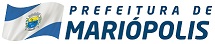 Relato da viagem: 		( ) 	Internação			( )	Cirurgia					( )	Consulta			( ) 	ExameClínica/Hospital:									Cidade:				Estado:		Mariópolis – PR, XX de xxxxxxxxxxxxxxx de 2.017.Motorista:							Veículo:						Placa:Obs:________________________________________________Giovana Aspir AbeggDiretora Departamento Municipal de Saúde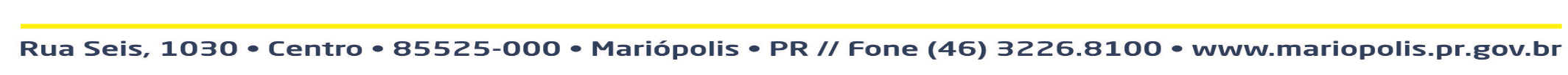 Quant.PacienteAtendimentoHora SaídaIdaVolta